LifeWatch project meeting	     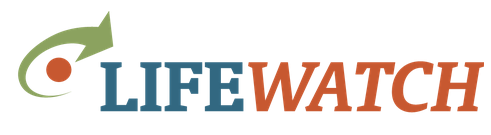 Thursday 19th June 2014, Beaufort meeting room, Flanders Marine Institute (VLIZ)10:00-10:10	The European LifeWatch infrastructure (Francisco Hernandez)Scientific and infrastructure-related LifeWatch realizations and plans of the Belgian LifeWatch partners for the period 2014-2015:10:10-10:40	LifeWatch @ Flanders Marine Institute (VLIZ) (Francisco Hernandez/Klaas 			Deneudt/Annelies Goffin/Filip Waumans)10:40-11:00	LifeWatch @ the Research Institute for Nature and Forest (INBO) (Bart Aelterman)11:00-11:20	Coffee break11:20-11:40	AntaBIF (Anton Van de Putte)11:40-12:00	Habitat characterisation by remote sensing (Julien Radoux)12:00-13:00	Lunch break13:00-13:20	GPS tracking network for large gulls (Eric Stienen)13:20-13:40	Bird radar (Joris Everaert)13:40-14:00	Acoustic fish receiver network (Jan Reubens)14:00-14:20	Flow cytometer (Wim Vyverman)14:20-14:40	Coffee break14:40-15:00	Video Plankton Recorder (Karel De Schamphelaere)15:00-15:20	Environmental DNA (Jana Asselman and Pieter Boets)15:20-15:40	From diversity over diversification to ecophylogenetics (Olivier Declerck)